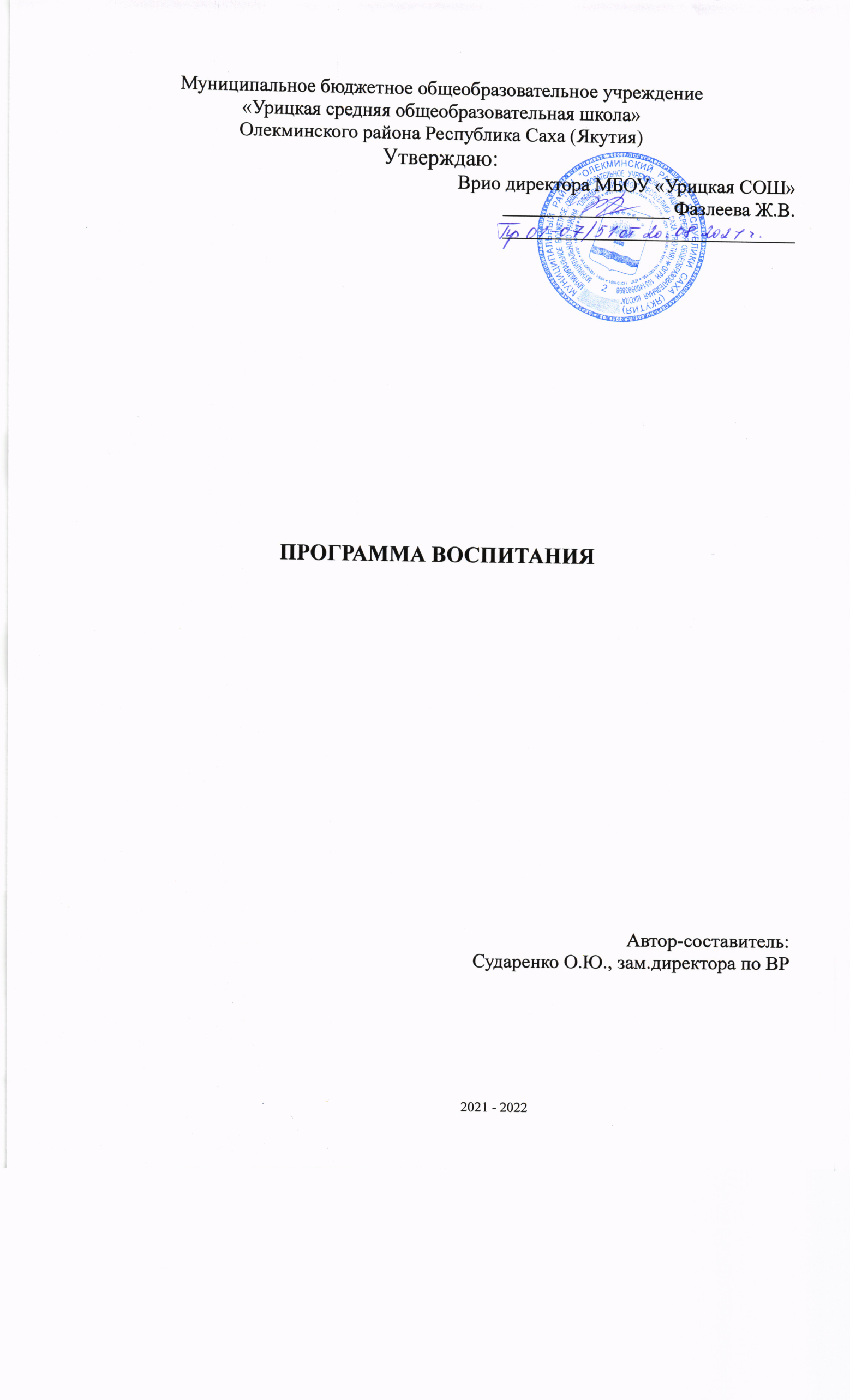                      Содержание:ПОЯСНИТЕЛЬНАЯ ЗАПИСКА………………………………………………………………......3 1.ОСОБЕННОСТИ ОРГАНИЗУЕМОГО В ШКОЛЕ ВОСПИТАТЕЛЬНОГО ПРОЦЕССА…… 4 2.ЦЕЛЬ И ЗАДАЧИ ВОСПИТАНИЯ…… … …………………………………………………...            53. ВИДЫ, ФОРМЫ И СОДЕРЖАНИЕ ДЕЯТЕЛЬНОСТИ……………………………………….  6        3.1. Модуль «Ключевые общешкольные дела»………………………………………………….            63.2.Модуль «Классное руководство»……………………………………………………………...         8 3.3.Модуль «Курсы внеурочной деятельности»………………………………………………...          93.4.Модуль «Школьный урок»…………………………………………………………………              113.5. Модуль «Самоуправление» ………………………………………………………………....           113.6. Модуль «Детские общественные объединения»…………………………………………..            133.7.Модуль «Экскурсии, экспедиции, походы» ………………………………………………..           133.8.Модуль «Профориентация»…………………………………………………………………            143.9.Модуль  «Школьные медиа»…………………………………………………………………           143.10.Модуль «Организация предметно- эстетической среды»………………………………….         143.11.Модуль «Работа с родителями»……………………………………………………………...         153.12. Модуль «Профилактика»…………………………………………………………………….        154.ОСНОВНЫЕ НАПРАВЛЕНИЯ АНАЛИЗА ВОСПИТАТЕЛЬНОЙ РАБОТЫ…………………    18ПЛАН ВОСПИТАТЕЛЬНОЙ РАБОТЫ ШКОЛЫ НА  2021- 2022 УЧЕБНЫЙ ГОД…………...       19Пояснительная записка:Рабочая программа воспитания МБОУ «Урицкая СОШ» РС(Я)  (далее - Программа) разработана в соответствии с методическими рекомендациями «Примерная программа воспитания», утвержденной 02.06.2020 года на заседании Федерального учебно-методического объединения по общему образованию с Федеральными государственными образовательными стандартами (далее - ФГОС) общего образования, Приказом «О внесении изменений в некоторые федеральные государственные образовательные стандарты общего образования по вопросам воспитания обучающихся» (Минпросвещения России, 2020, №172). Рабочая программа воспитания является обязательной частью Основной образовательной программы основного общего образования МБОУ «Урицкая СОШ» Программа направлена на решение проблем гармоничного вхождения обучающихся в социальный мир и налаживания ответственных взаимоотношений с окружающими их людьми.Одним из результатов реализации Программы станет приобщение обучающихся к российским традиционным духовным ценностям, правилам и нормам поведения в российском обществе. Программа призвана обеспечить достижение обучающимися  школы личностных результатов, указанных во ФГОС: формирование у обучающихся основ российской идентичности; готовность обучающихся к саморазвитию; мотивацию к познанию и обучению; ценностные установки и социально-значимые качества личности; активное участие в социально - значимой деятельности. Программа воспитания показывает, каким образом педагогические работники (учитель, классный руководитель, заместитель директора, педагог дополнительного образования, тьютор и т.п.) могут реализовать воспитательный потенциал их совместной с обучающимися деятельности  и,  тем самым,  сделать школу воспитывающей организацией. В центре Программы воспитания в соответствии с Федеральными государственными образовательными стандартами (далее - ФГОС) общего образования находится личностное развитие обучающихся, формирование у них системных знаний о различных аспектах развития России и мира. Программа воспитания — это не перечень обязательных для школы мероприятий, а описание системы возможных форм и методов работы с обучающимися.Программа воспитания МБОУ «Урицкая СОШ»   включает четыре основных раздела: 1. Раздел «Особенности организуемого в школе воспитательного процесса», в котором кратко описана специфика деятельности школы в сфере воспитания. 2. Раздел «Цель и задачи воспитания», где на основе базовых общественных ценностей формулируется цель воспитания и задачи, которые школе предстоит решать для достижения цели. 3. Раздел «Виды, формы и содержание деятельности», в котором школа показывает, каким образом будет осуществляться достижение поставленных цели и задач воспитания. Данный раздел состоит из нескольких модулей, каждый из которых ориентирован на одну из поставленных школой задач воспитания: «Ключевые общешкольные дела», «Классное руководство», «Курсы внеурочной деятельности»,  «Школьный урок», «Детское самоуправление», «Детские объединения», «Экскурсии, походы», «Профориентация»,  «Школьные медиа», «Организация предметно-эстетической среды», «Работа с родителями»,  «Профилактика» (пожарная безопасность, дорожная безопасность, профилактика экстремизма и терроризма, профилактика распространения ПАВ». Деятельность педагогических работников МБОУ «Урицкая СОШ» в рамках комплекса модулей направлена на достижение результатов освоения Основной образовательной программы начального, основного и среднего общего образования. 4. Раздел «Основные направления самоанализа воспитательной работы», в котором показано, каким образом в школе осуществляется самоанализ организуемой в ней воспитательной работы. Здесь приводится перечень основных направлений самоанализа, который дополнен указанием на его критерии и способы его осуществления. К Программе воспитания прилагается ежегодный календарный план воспитательной работы. Программа воспитания не является инструментом воспитания: обучающегося воспитывает не документ, а педагогический работник - своими действиями, словами, отношениями. Программа позволяет педагогическим работникам МБОУ «Урицкая СОШ» скоординировать свои усилия, направленные на воспитание школьников трех уровней.1. ОСОБЕННОСТИ ОРГАНИЗУЕМОГО В ШКОЛЕВОСПИТАТЕЛЬНОГО ПРОЦЕССАДевиз школы - «Я создаю себя сам, готовлюсь, расту, чтобы удивить мир своими способностями».     МБОУ «Урицкая СОШ» - сельская, малокомплектная школа, расположенная в труднодоступной местности. Школа малочисленная обучается 37 учеников, и 13 педагогов, имеющих самый различный образовательный, культурный, экономический и профессиональный уровень. При школе имеется пришкольный интернат на 20 мест, в котором проживают воспитанники прибывшие из соседних сел Марха, Балаганнах, Хоринцы и г.Олекминска.    Социокультурная среда села более консервативна и традиционна, чем в городе, сохраняется внутреннее духовное богатство, бережное отношение к Родине и природе. Сельская природная среда естественна и приближена к людям. Наш  школьник воспринимает природу как естественную среду собственного обитания.Сельская школа, объединяя интеллигенцию, является не только образовательным, но и культурным центром села.Круг общения детей здесь не столь обширен, но само общение отличается детальным знанием окружающих людей. В таких условиях у детей значительно раньше формируется уважение к семейным традициям, почитание старших, уважение к людям труда, взаимопомощь. Практически все педагоги школы родились в нашем селе, учились в этой школе, теперь работают в ней. Знают личностные особенности, бытовые условия жизни друг друга, отношения в семьях, что  способствуют установлению доброжелательных и доверительных отношений между педагогами,  школьниками и их родителями.    Таким образом,  создавая  условия для  ребенка по выбору форм, способов самореализации на основе освоения общечеловеческих ценностей,  учитываем особенности сельской школы.     В процессе воспитания сотрудничаем с Центром досуга «Напев», администрацией МО  «Урицкий наслег», «Урицкий ФП», ЦТР и ГОШ, РДЮЦ, Соц.защита, Центр занятости, КДН и ЗП, ПДН ОВД Олекминского района.  В школе функционируют инновационные проекты: школьная газета «Школьный вестник», Совет старшеклассников интерната, школы.    Работает школьный краеведческий музей «Искатель». Деятельность коллектива МБОУ «Урицкая СОШ» ориентирована на обучение и воспитание обучающихся, а также развитие их физиологических, психологических, интеллектуальных особенностей, образовательных потребностей, с учетом их возможностей, личностных склонностей, способностей. Это достигается путем создания благоприятных условий для общеобразовательного, умственного, нравственного и физического развития каждого обучающегося. Наиболее полно учебно – воспитательные задачи разрешаются на основе  тесной связи классно – урочной системы обучения с внеклассной работой учащихся по предмету.     Внеклассная работа преследует в основном те же задачи и цели, что и учебные занятия, но она помогает решать эти задачи шире и глубже, с привлечением нового материала, в более серьезной форме, с опорой на активный интерес учащихся, на их творческую инициативу, с учетом интеллектуальных способностей и интересов.    Процесс воспитания  основывается на следующих принципах взаимодействия педагогов и школьников: - неукоснительное соблюдение законности и прав семьи и ребенка, соблюдения конфиденциальности информации о ребенке и семье, приоритета безопасности ребенка при нахождении в школе; - ориентир на создание  психологически комфортной среды для каждого ребенка и взрослого, без которой невозможно конструктивное взаимодействие школьников и педагогов;   - реализация процесса воспитания главным образом через создание в школе детско-взрослых общностей, которые  объединяют детей и педагогов содержательными событиями,  позитивными эмоциями и доверительными отношениями друг к другу;  - организация основных совместных дел школьников и педагогов как предмета совместной заботы и взрослых, и детей;  - системность, целесообразность и не шаблонность воспитания как условия его эффективности.     Основными традициями воспитания в образовательной организации являются следующие:   - ключевые общешкольные дела, через которые осуществляется интеграция воспитательных усилий педагогов;  -  коллективная разработка, коллективное планирование, коллективное проведение и коллективный анализ  результатов каждого ключевого дела и большинства используемых для воспитания других совместных дел педагогов и школьников;- создание таких условий, при которых по мере взросления ребенка увеличивается и его роль в совместных делах (от пассивного наблюдателя до организатора);  - ориентирование педагогов школы на формирование коллективов в рамках школьных классов, кружков, студий, секций и иных детских объединений, на установление в них доброжелательных и товарищеских взаимоотношений;  - явление ключевой фигурой воспитания в школе  классного руководителя, реализующего по отношению к детям защитную, личностно развивающую, организационную, посредническую  функции. Каждая эпоха рождает свой взгляд на воспитание. Сегодня в условиях рыночных отношений наиболее оправданным является такой подход в организации воспитательной работы, при котором вся совокупность  воспитательных средств направлена на выработку у каждого конкретного воспитанника своего собственного варианта жизни, достойного его как человека современного общества. Речь идет о личности, способной на управление своим поведением с опорой на существующие стандарты, нормы и законы общества.2. ЦЕЛЬ И ЗАДАЧИ ВОСПИТАНИЯ Цель: Создание в школе благоприятной культурной среды развития личности ребенка, среды жизнедеятельности и способов самореализации в интеллектуальной, информационной, коммуникативной и рефлексивной культуре и оказание ему помощи в выборе ценностей.        Задачи: Приобщение школьников к духовным ценностям своего народа, к его национальной культуре, языку, традициям и обычаям;интеллектуальное развитие личности и формирование умения самообразования, овладение творческими методами познания через рациональное сочетание урочной и внеурочной деятельности;создание условий для самореализации учащихся; освоение ими навыков творческой деятельности через организацию активной, эмоционально насыщенной жизни школьного коллектива;создание благоприятной психологической атмосферы сотрудничества, через организацию индивидуальных, групповых, коллективных форм творческой деятельности (онлайн) и создание «ситуации успеха» для учеников, и учителей.Способы достижения цели:Четкое планирование воспитывающей деятельности в школе и классах; прохождение воспитательной работы, через все виды и формы деятельности учителей и учеников; профилактика правонарушений, табакокурения, наркомании в работе классного руководителя. работа в социуме с родителями, общественными организациями, организациями образования, культуры и спорта; организация внутришкольного контроля, диагностика и анализ деятельности классных руководителей. 3. ВИДЫ, ФОРМЫ И СОДЕРЖАНИЕ ДЕЯТЕЛЬНОСТИПрактическая реализация цели и задач воспитания осуществляется в рамках следующих направлений воспитательной работы школы. Каждое из них представлено в соответствующем модуле.Модули воспитательной работы:Ключевые общешкольные делаКлассное руководствоКурсы внеурочной деятельностиШкольный урокСамоуправлениеДетские общественные движенияЭкскурсии,походыШкольные медиаПрофориентацияРабота с родителямиОрганизация предметно-эстетической среды3.1. Модуль «Ключевые общешкольные дела»Ключевые дела – это главные традиционные общешкольные дела, в которых принимает участие большая часть школьников и которые обязательно планируются, готовятся, проводятся и анализируются совместно педагогами и детьми. Это комплекс коллективных творческих дел, интересных и значимых для школьников, объединяющих их вместе с педагогами в единый коллектив. Для этого в Школе используются следующие формы работыНа внешкольном уровне: социальные проекты – ежегодные совместно разрабатываемые и реализуемые школьниками и педагогами комплексы дел (благотворительной, экологической, патриотической, трудовой направленности), ориентированные на преобразование окружающего школу социума:-патриотическая акция «Бессмертный полк» (проект запущен по инициативе и при непосредственном участии Школы,  шествие жителей с. Урицкое с портретами ветеранов Великой Отечественной войны проходит ежегодно);-экологические акции;открытые дискуссионные площадки –  комплекс открытых дискуссионных площадок. - общешкольные родительские и ученические собрания, которые проводятся регулярно, в их рамках  обсуждаются насущные проблемы;- Профилактика правонарушений в школе (помимо профилактических мероприятий с обучающимися, проводится встреча родителей и обучающихся с представителями Управления образования, КДН и ЗП, ПДН);проводимые для жителей села и организуемые совместно с семьями учащихся спортивные состязания, праздники, представления, которые открывают возможности для творческой самореализации школьников и включают их в деятельную заботу об окружающих:- спортивно-оздоровительная деятельность: соревнование по волейболу между командами сельских организаций и старшеклассниками, с другими школами; состязания «Зарница», «Веселые старты»  с участием родителей в командах;-досугово-развлекательная деятельность:праздники, концерты, конкурсные программы  ко Дню матери, ко Дню учителя, 8 Марта, выпускные вечера и т.п. с участием родителей, бабушек и дедушек;-концерты , танцевальными выступлениями школьников  в День матери, День защиты ребенка, на Масленицу, 8 Марта, 9 Мая.На школьном уровне:общешкольные праздники – ежегодно проводимые творческие (театрализованные, музыкальные, литературные и т.п.) дела, связанные со значимыми для детей и педагогов знаменательными датами и в которых участвуют все классы школы:-День Учителя (поздравление учителей, концертная программа, подготовленная обучающимися, проводимая в актовом зале при полном составе учеников и учителей Школы);- День самоуправления в День Учителя (старшеклассники организуют учебный процесс, проводят уроки, общешкольную линейку, следят за порядком в школе и т.п.);-праздники, концерты, конкурсные программы  в Новогодние праздники, Осенние праздники, День матери, 8 Марта, День защитника Отечества, День Победы, выпускные вечера, «Первый звонок», «Последний звонок»  и др.;-Предметные недели (литературы, русского и английского языков; математики, физики, биологии и химии; истории, обществознания и географии; начальных классов);торжественные ритуалы посвящения, связанные с переходом учащихся на следующую ступень образования, символизирующие приобретение ими новых социальных статусов в школе и развивающие школьную идентичность детей:- «Посвящение в первоклассники»;- «Посвящение в пятиклассники»;- «Первый звонок»;- «Последний звонок».церемонии награждения (по итогам года) школьников и педагогов за активное участие в жизни школы, защиту чести школы в конкурсах, соревнованиях, олимпиадах, значительный вклад в развитие школы:-еженедельные общешкольные линейки (по понедельникам) с вручением грамот и благодарностей;-награждение на торжественной линейке «Последний звонок» по итогам учебного года Похвальными листами и грамотами обучающихся, а также классов, победивших в конкурсе  «Лучший класс школы», « Лучший ученик», « Лидер года», « Спортсмен года»;На уровне классов:выбор и делегирование представителей классов в общешкольные советы дел, ответственных за подготовку общешкольных ключевых дел;  участие школьных классов в реализации общешкольных ключевых дел; проведение в рамках класса итогового анализа детьми общешкольных ключевых дел, участие представителей классов в итоговом анализе проведенных дел на уровне общешкольных советов дела.На индивидуальном уровне:вовлечение по возможности, каждого ребенка в ключевые дела школы в одной из возможных для них ролей: сценаристов, постановщиков, исполнителей, ведущих, декораторов, музыкальных редакторов, корреспондентов, ответственных за костюмы и оборудование, ответственных за приглашение и встречу гостей и т.п.);индивидуальная помощь ребенку (при необходимости) в освоении навыков подготовки, проведения и анализа ключевых дел;наблюдение за поведением ребенка в ситуациях подготовки, проведения и анализа ключевых дел, за его отношениями со сверстниками, старшими и младшими школьниками, с педагогами и другими взрослыми;при необходимости коррекция поведения ребенка через частные беседы с ним, через включение его в совместную работу с другими детьми, которые могли бы стать хорошим примером для ребенка, через предложение взять в следующем ключевом деле на себя роль ответственного за тот или иной фрагмент общей работы. 3.2. Модуль «Классное руководство»Осуществляя работу с классом, педагог (классный руководитель) организует работу с коллективом класса; индивидуальную работу с учащимися вверенного ему класса; работу с учителями, преподающими в данном классе; работу с родителями учащихся или их законными представителями.Работа с классным коллективом:инициирование и поддержка участия класса в общешкольных ключевых делах, оказание необходимой помощи детям в их подготовке, проведении и анализе;организация интересных и полезных для личностного развития ребенка совместных дел с учащимися вверенного ему класса (познавательной, трудовой, спортивно-оздоровительной, духовно-нравственной, творческой, профориентационной направленности), позволяющие с одной стороны, – вовлечь в них детей с самыми разными потребностями и тем самым дать им возможность самореализоваться в них, а с другой, – установить и упрочить доверительные отношения с учащимися класса, стать для них значимым взрослым, задающим образцы поведения в обществе. проведение классных часов как часов плодотворного и доверительного общения педагога и школьников, основанных на принципах уважительного отношения к личности ребенка, поддержки активной позиции каждого ребенка в беседе, предоставления школьникам возможности обсуждения и принятия решений по обсуждаемой проблеме, создания благоприятной среды для общения. сплочение коллектива класса через: игры и тренинги на сплочение и командообразование; однодневные  походы и экскурсии, организуемые классными руководителями и родителями; празднования в классе дней рождения детей, включающие в себя подготовленные ученическими микрогруппами поздравления, сюрпризы, творческие подарки и розыгрыши; внутриклассные вечера, дающие каждому школьнику возможность рефлексии собственного участия в жизни класса. выработка совместно со школьниками законов класса, помогающих детям освоить нормы и правила общения, которым они должны следовать в школе. Индивидуальная работа с учащимися:изучение особенностей личностного развития учащихся класса через наблюдение за поведением школьников в их повседневной жизни, в специально создаваемых педагогических ситуациях, в играх, погружающих ребенка в мир человеческих отношений, в организуемых педагогом беседах по тем или иным нравственным проблемам; результаты наблюдения сверяются с результатами бесед классного руководителя с родителями школьников, с преподающими в его классе учителями. поддержка ребенка в решении важных для него жизненных проблем (налаживание взаимоотношений с одноклассниками или учителями, выбор профессии, вуза и дальнейшего трудоустройства, успеваемость и т.п.), когда каждая проблема трансформируется классным руководителем в задачу для школьника, которую они совместно стараются решить. индивидуальная работа со школьниками класса, направленная на заполнение ими личных портфолио, в которых дети не просто фиксируют свои учебные, творческие, спортивные, личностные достижения, но и в ходе индивидуальных неформальных бесед с классным руководителем в начале каждого года планируют их, а в конце года – вместе анализируют свои успехи и неудачи. коррекция поведения ребенка через частные беседы с ним, его родителями или законными представителями, с другими учащимися класса; через предложение взять на себя ответственность за то или иное поручение в классе.Работа с учителями, преподающими в классе:регулярные консультации классного руководителя с учителями-предметниками, направленные на формирование единства мнений и требований педагогов по ключевым вопросам воспитания, на предупреждение и разрешение конфликтов между учителями и учащимися;проведение мини-педсоветов, направленных на решение конкретных проблем класса и интеграцию воспитательных влияний на школьников;привлечение учителей к участию во внутриклассных делах, дающих педагогам возможность лучше узнавать и понимать своих учеников, увидев их в иной, отличной от учебной, обстановке;привлечение учителей к участию в родительских собраниях класса для объединения усилий в деле обучения и воспитания детей.Работа с родителями учащихся или их законными представителями:регулярное информирование родителей о школьных успехах и проблемах их детей, о жизни класса в целом;помощь родителям школьников или их законным представителям в регулировании отношений между ними, администрацией школы и учителями-предметниками; организация родительских собраний, происходящих в режиме обсуждения наиболее острых проблем обучения и воспитания школьников;создание и организация работы родительских комитетов классов, участвующих в управлении образовательной организацией и решении вопросов воспитания и обучения их детей;привлечение членов семей школьников к организации и проведению дел класса;организация на базе класса семейных праздников, конкурсов, соревнований, направленных на сплочение семьи и школы.Модуль 3.3. Проект «Курсы внеурочной деятельности»Воспитание на занятиях школьных курсов внеурочной деятельности осуществляется преимущественно через: - вовлечение школьников в интересную и полезную для них деятельность, которая предоставит им возможность самореализоваться в ней, приобрести социально значимые знания, развить в себе важные для своего личностного развития социально значимые отношения, получить опыт участия в социально значимых делах;- формирование в кружках, секциях, клубах, студиях и т.п. детско-взрослых общностей, которые могли бы объединять детей и педагогов общими позитивными эмоциями и доверительными отношениями друг к другу;- создание в детских объединениях традиций, задающих их членам определенные социально значимые формы поведения;- поддержку в детских объединениях школьников с ярко выраженной лидерской позицией и установкой на сохранение и поддержание накопленных социально значимых традиций; - поощрение педагогами детских инициатив и детского самоуправления. Реализация воспитательного потенциала курсов внеурочной деятельности происходит в рамках следующих выбранных школьниками ее видов:Начальное образованиеОсновное общее образованиеСреднее общее образованиеВнеучебная деятельность по учебному плану (ФГОС)3.4. Модуль «Школьный урок»Реализация школьными педагогами воспитательного потенциала урока предполагает следующее:установление доверительных отношений между учителем и его учениками, способствующих позитивному восприятию учащимися требований и просьб учителя, привлечению их внимания к обсуждаемой на уроке информации, активизации их познавательной деятельности;побуждение школьников соблюдать на уроке общепринятые нормы поведения, правила общения со старшими (учителями) и сверстниками (школьниками), принципы учебной дисциплины и самоорганизации; привлечение внимания школьников к ценностному аспекту изучаемых на уроках явлений, организация их работы с получаемой на уроке социально значимой информацией – инициирование ее обсуждения, высказывания учащимися своего мнения по ее поводу, выработки своего к ней отношения; использование воспитательных возможностей содержания учебного предмета через демонстрацию детям примеров ответственного, гражданского поведения, проявления человеколюбия и добросердечности, через подбор соответствующих текстов для чтения, задач для решения, проблемных ситуаций для обсуждения в классе;применение на уроке интерактивных форм работы учащихся: интеллектуальных игр, стимулирующих познавательную мотивацию школьников; дискуссий, которые дают учащимся возможность приобрести опыт ведения конструктивного диалога; групповой работы или работы в парах, которые учат школьников командной работе и взаимодействию с другими детьми;  включение в урок игровых процедур, которые помогают поддержать мотивацию детей к получению знаний, налаживанию позитивных межличностных отношений в классе, помогают установлению доброжелательной атмосферы во время урока;   организация шефства мотивированных и эрудированных учащихся над их неуспевающими одноклассниками, дающего школьникам социально значимый опыт сотрудничества и взаимной помощи;инициирование и поддержка исследовательской деятельности школьников в рамках реализации ими индивидуальных и групповых исследовательских проектов, что даст школьникам возможность приобрести навык самостоятельного решения теоретической проблемы, навык генерирования и оформления собственных идей, навык уважительного отношения к чужим идеям, оформленным в работах других исследователей, навык публичного выступления перед аудиторией, аргументирования и отстаивания своей точки зрения.                                                    3.5. Модуль «Самоуправление»Поддержка детского самоуправления в школе помогает педагогам воспитывать в детях инициативность, самостоятельность, ответственность, трудолюбие, чувство собственного достоинства, а школьникам – предоставляет широкие возможности для самовыражения и самореализации. Поскольку учащимся младших и подростковых классов не всегда удается самостоятельно организовать свою деятельность, детское самоуправление иногда и на время может трансформироваться (посредством введения функции старшего вожатого) в детско-взрослое самоуправление. Детское самоуправление в школе осуществляется следующим образом На уровне школы:через деятельность выборного Совета Старшеклассников школы (далее ССШ), создаваемого для учета мнения школьников по вопросам управления образовательной организацией и принятия административных решений, затрагивающих их права и законные интересы;через деятельность творческих советов дела, отвечающих за проведение тех или иных конкретных мероприятий, праздников, вечеров, акций и т.п.;На уровне классов:через деятельность выборных по инициативе и предложениям учащихся класса лидеров ( старост), представляющих интересы класса в общешкольных делах и призванных координировать его работу с работой ССШ и классных руководителей;через деятельность выборных органов самоуправления, отвечающих за различные направления работы класса;На индивидуальном уровне:через вовлечение школьников в планирование, организацию, проведение и анализ общешкольных и внутриклассных дел;через реализацию функций школьниками, отвечающими за различные направления работы в классе                                   Структура ученического самоуправления:3.6. Модуль «Детские общественные объединения»Действующее на базе школы детское общественное движение «Росток» – это добровольное детско-юношеское объединение обучающихся  МБОУ «Урицкая СОШ»», созданное по инициативе детей и взрослых, объединившихся на основе общности интересов для реализации общих целей. Делится возрастные группы:           Далее, ученический совет старшеклассников «Шанс»: учащиеся 9 – 11классы.Его правовой основой является ФЗ от 19.05.1995 N 82-ФЗ (ред. от 20.12.2017) "Об общественных объединениях" (ст. 5). Воспитание в детском общественном объединении осуществляется через:организацию общественно полезных дел, дающих детям возможность получить важный для их личностного развития опыт деятельности, направленной на помощь другим людям, своей школе, обществу в целом; развить в себе такие качества как забота, уважение, умение сопереживать, умение общаться, слушать и слышать других. (Это посильная помощь, оказываемая школьниками пожилым людям; совместная работа с ЦД «Напев» по проведению культурно- развлекательных мероприятий; помощь в благоустройстве территорий, участие школьников в работе на прилегающей к школе территории и села);организацию общественно полезных дел, дающих детям возможность получить важный для их личностного развития опыт осуществления дел, направленных на помощь другим людям, своей школе, обществу в целом; развить в себе такие качества как внимание, забота, уважение, умение сопереживать, умение общаться, слушать и слышать других; рекрутинговые мероприятия в начальной школе, реализующие идею популяризации деятельности детского общественного объединения, привлечения в него новых участников (проводятся в форме игр, квестов, театрализаций и т.п.);поддержку и развитие в детском объединении его традиций и ритуалов, формирующих у ребенка чувство общности с другими его членами, чувство причастности к тому, что происходит в объединении .участие членов детского общественного движения в волонтерском школьном движении, деятельности на благо конкретных людей и социального окружения в целом. Модуль 3.7. «Экскурсии, походы»Экскурсии, походы помогают школьнику расширить свой кругозор, получить новые знания об окружающей его социальной, культурной, природной среде, научиться уважительно и бережно относиться к ней, приобрести важный опыт социально одобряемого поведения в различных внешкольных ситуациях.  На экскурсиях,  в походах создаются благоприятные условия для воспитания у подростков самостоятельности и ответственности, формирования у них навыков самообслуживающего труда, преодоления их инфантильных и эгоистических наклонностей, обучения рациональному использованию своего времени, сил, имущества. Эти воспитательные возможности реализуются в рамках следующих видов и форм деятельности:ежегодные походы на природу, организуемые в классах их классными руководителями и родителями школьников, после окончания учебного года;регулярные сезонные экскурсии на природу, организуемые в начальных классах их классными руководителями;3.8. Модуль «Профориентация»Совместная деятельность педагогов и школьников по направлению «профориентация» включает в себя профессиональное просвещение школьников; диагностику и консультирование по проблемам профориентации, организацию профессиональных проб школьников. Задача совместной деятельности педагога и ребенка – подготовить школьника к осознанному выбору своей будущей профессиональной деятельности. Создавая профориентационно значимые проблемные ситуации, формирующие готовность школьника к выбору, педагог актуализирует его профессиональное самоопределение, позитивный взгляд на труд в постиндустриальном мире, охватывающий не только профессиональную, но и внепрофессиональную составляющие такой деятельности:циклы профориентационных часов общения, направленных на  подготовку школьника к осознанному планированию и реализации своего профессионального будущего;профориентационные игры:  деловые игры, квесты, расширяющие знания школьников о типах профессий, о способах выбора профессий, о достоинствах и недостатках той или иной интересной школьникам профессиональной деятельности;экскурсии на предприятия, дающие школьникам начальные представления о существующих профессиях и условиях работы людей, представляющих эти профессии;посещение дней открытых дверей в средних специальных учебных заведениях;совместное с педагогами изучение интернет ресурсов, посвященных выбору профессий, прохождение профориентационного онлайн-тестирования;освоение школьниками основ профессии в рамках  курсов внеурочной деятельности.  3.9. Модуль «Школьные медиа»Цель школьных медиа  – развитие коммуникативной культуры школьников, формирование навыков общения и сотрудничества, поддержка творческой самореализации учащихся. Воспитательный потенциал школьных медиа реализуется в рамках следующих видов и форм деятельности:разновозрастный редакционный совет подростков, старшеклассников и консультирующих их взрослых, целью которого является освещение (через школьную газету) наиболее интересных моментов жизни школы, популяризация общешкольных ключевых дел, мероприятий, кружков, секций, деятельности органов ученического самоуправления; размещение созданных детьми рассказов, стихов, сказок, репортажей;участие школьников в конкурсах школьных медиа.3.10. Модуль «Организация предметно-эстетической среды»Окружающая ребенка предметно-эстетическая среда школы, при условии ее грамотной организации, обогащает внутренний мир ученика, способствует формированию у него чувства вкуса и стиля, создает атмосферу психологического комфорта, поднимает настроение, предупреждает стрессовые ситуации, способствует позитивному восприятию ребенком школы. Воспитывающее влияние на ребенка осуществляется через такие формы работы с предметно-эстетической средой школы как:оформление интерьера школьных помещений (фойе, коридоров, рекреаций, актового зала, окна и т.п.) и их периодическая переориентация, которая может служить хорошим средством разрушения негативных установок школьников на учебные и внеучебные занятия;размещение на стенах школы регулярно сменяемых экспозиций: творческих работ школьников, позволяющих им реализовать свой творческий потенциал, а также знакомящих их с работами друг друга; фотоотчетов об интересных событиях, происходящих в школе;озеленение пришкольной территории, разбивка клумб, , оборудование во дворе школы спортивных и игровых площадок, доступных и приспособленных для школьников разных возрастных категорий, рекреационных зон, позволяющих разделить свободное пространство школы на зоны активного и тихого отдыха;благоустройство классных кабинетов, осуществляемое классными руководителями вместе со школьниками своих классов, позволяющее учащимся проявить свои фантазию и творческие способности, создающее повод для длительного общения классного руководителя со своими детьми;событийное оформление пространства при проведении конкретных школьных событий (праздников, церемоний, торжественных линеек, творческих вечеров, выставок, собраний и т.п.); совместная с детьми разработка, создание и популяризация особой школьной символики (флаг, эмблема, галстук детского движения, элементы школьной формы и т.п.), используемой как в школьной повседневности, так и в торжественные моменты жизни образовательной организации – во время праздников, торжественных церемоний, ключевых общешкольных дел и иных происходящих в жизни школы знаковых событий;акцентирование внимания школьников посредством элементов предметно-эстетической среды (стенды, плакаты) на важных для воспитания ценностях школы, ее традициях, правилах.3.11. Модуль «Работа с родителями»Работа с родителями или законными представителями школьников осуществляется для более эффективного достижения цели воспитания, которое обеспечивается согласованием позиций семьи и школы в данном вопросе. Работа с родителями или законными представителями школьников осуществляется в рамках следующих видов и форм деятельности:На групповом уровне: Общешкольный родительский комитет, участвующий в управлении школой и решении вопросов воспитания и социализации их детей;общешкольные родительские собрания, происходящие в режиме обсуждения наиболее острых проблем обучения и воспитания школьников;     педагогическое просвещение родителей по вопросам воспитания детей, в ходе которого  родители  получают  рекомендации классных руководителей и обмениваются собственным творческим опытом и находками в деле воспитания детей;На индивидуальном уровне:обращение к специалистам по запросу родителей для решения острых конфликтных ситуаций;участие родителей в педагогических консилиумах, собираемых в случае возникновения острых проблем, связанных с обучением и воспитанием конкретного ребенка;помощь со стороны родителей в подготовке и проведении общешкольных и внутриклассных мероприятий воспитательной направленности;индивидуальное консультирование c целью координации воспитательных усилий педагогов и родителей.                         3.12. Модуль «Профилактика»Совместная деятельность педагогов, обучающихся, родителей по направлению «Профилактика» включает в себя развитие творческих способностей и коммуникативных навыков детей, формирование здорового образа жизни, воспитание культуры поведения, создание условий для формирования желаний учащихся приносить пользу обществу, уважение к правам и свободам человека, позитивного отношения к жизни, стрессоустойчивости, воспитанию законопослушного поведения и реализуется по следующим направлениям:Профилактика безнадзорности и правонарушенийЗадачи воспитания:создание эффективной системы социальной поддержки детей и подростков группы риска, направленной на решение проблем детской и подростковой безнадзорности и преступности;организация профилактической работы по предупреждению правонарушений школьников;повышение правовой культуры и социально – педагогической компетенции родителей учащихся;сотрудничество с организациями и службами Олекминского района по работе с семьей с целью повышения воспитательной функции семьи и обеспечению корректировки воспитания в семьях группы риска;воспитание ответственности за порученное дело;формирование уважительного отношения к материальным ценностям.Реализация путем:составления и корректировки социального паспорта класса и школы;выявления семей и детей, находящихся в социально опасном положении, детей «группы риска»;создания банка данных неблагополучных семей, детей группы риска;выявления детей, систематически пропускающих уроки без уважительных причин;посещения учащихся на дому с целью изучения жилищно-бытовых условий;разработки памяток по профилактике для обучающихся и родителейродительских лекториев;мероприятий в рамках «Всероссийского дня правовой помощи детям»;взаимодействия с инспектором по делам несовершеннолетних;вовлечения детей, состоящих на ВШУ, в общественно-значимую деятельность;организации встреч с работниками ОВД,  прокуратуры, комиссии по делам несовершеннолетних, лидеров молодежи Олекминского района.2.Профилактика авитального  поведенияЗадачи воспитания:оказать помощь в решении личностных проблем социализации и построении конструктивных отношений с родителями, педагогами и сверстниками;содействовать профилактике неврозов;способствовать развитию навыков саморегуляции и управления стрессом. Реализация путем:работы школьного педагога – психолога;лекториев для педагогического коллектива;индивидуальных консультаций с учителями-предметниками и классными руководителями;общешкольных родительских собраний;лекториев для родителей;консультаций для родителей учащихся, оказавшихся в трудной жизненной ситуации;изучения межличностных взаимоотношений учащихся в классных коллективах (социометрия) и выявление «изолированных» детей;комплексной психологической диагностики учащихся проблемами обучения, развития, воспитания.тематических классных часов.консультации для учащихся, оказавшихся в ТЖС;информирования о действии «Телефонов доверия», памятки, инструкции.3.Профилактика экстремизма и терроризма. Задачи воспитания:воспитание культуры толерантности и межнационального согласия;достижение необходимого уровня правовой культуры как основы толерантного сознания и поведения;формирование в детской и молодежной среде мировоззрения и духовно- нравственной атмосферы этнокультурного взаимоуважения, основанных на принципах уважения прав и свобод человека, стремления к межэтническому миру и согласию, готовности к диалогу;разработка и реализация комплексного плана, направленного на формирование у подрастающего поколения позитивных установок на этническое многообразие.Реализация путем:организации плановой эвакуации обучающихся;организации учебы работников по безопасности;уроков Мира, классных часов, посвященных трагедии в Беслане.организации тематических классных часов по проблеме воспитания толерантности у обучающихся, по профилактике экстремизма, расовой, национальной, религиозной розни;организации родительских собраний по проблеме воспитания толерантности у обучающихся, по профилактике проявлений экстремизма;организации уроков доброты, нравственности;встречи с работниками правоохранительных органов по вопросу ответственности за участие в противоправных действиях.4.Профилактика алкоголизма, наркомании и табакокурения. Задачи воспитания:продолжить формирование знаний об опасности различных форм зависимостей, негативного отношения к ним путём просветительской и профилактической деятельности с учащимися, педагогами, родителями;способствовать обеспечению условий для организации и проведения мероприятий, направленных на формирование у учащихся стремления к ведению здорового образа жизни; повышать значимость здорового образа жизни, престижность здорового поведения через систему воспитательных мероприятий;систематизировать совместную работу с родителями, педагогами, медиками и общественностью по профилактике употребления употреблению спиртных напитков, наркотических и психотропных веществ, табачных изделий;продолжать работу по развитию информационного поля по профилактике употребления спиртных напитков, наркотических и психотропных веществ, табачных изделий;продолжить развитие коммуникативных и организаторских способностей учащихся, способности противостоять негативному влиянию со стороны.Реализация путем:выявление учащихся, склонных к употреблению алкоголя,  токсических веществ, табакокурению и проведение с ними профилактической работы;ведения  картотеки обучающихся, состоящих на учете ПОСТА ЗОЖорганизации лекториев, циклов бесед, круглых столов, тематических классных часов, акций, квестов, конкурсов для учащихся;реализация программы по профилактике ПАВ «Мы выбираем ЗОЖ»;вовлечения  в кружки, клубы, секции;контроля над внеурочной занятостью учащихся;организации профилактических рейдов;размещения информационно-методических материалов на стендах школы;контроля над посещаемостью учебных занятий, выявление учащихся, не посещающих школу по неуважительным причинам, профилактическая работа с ними, своевременное реагирование;систематического выявления учащихся, нарушающих Устав школы, Законы РФ «Об ограничении курения табака», «О защите несовершеннолетних от угрозы алкогольной зависимости и профилактике алкоголизма среди несовершеннолетних» и другие нормативные акты, регулирующие поведение школьников и принятие мер воспитательного воздействия к ним;организации семинаров с элементами тренинга по профилактике наркомании, табакокурения, алкоголизма;организации консультаций для родителей по вопросам профилактики алкоголизма, наркозависимости.организации родительских собраний, лекториев.5. Профилактика пожарной  безопасности,  детского дорожно-транспортного травматизмаЗадачи воспитания:продолжить формирование знаний о ПБ, ДДТТ путём просветительской и профилактической деятельности с учащимися, педагогами, родителями;способствовать обеспечению условий для организации и проведения мероприятий, направленных на формирование представлений о правилах поведения систематизировать совместную работу с родителями, педагогами, сотрудниками ОВД, ПЧ4. ОСНОВНЫЕ НАПРАВЛЕНИЯ САМОАНАЛИЗА ВОСПИТАТЕЛЬНОЙ РАБОТЫСамоанализ организуемой в школе воспитательной работы осуществляется по выбранным самой школой направлениям и проводится с целью выявления основных проблем школьного воспитания и последующего их решения. Самоанализ осуществляется ежегодно силами самой школы. Основными принципами, на основе которых осуществляется самоанализ воспитательной работы в школе, являются:- принцип гуманистической направленности осуществляемого анализа, ориентирующий экспертов на уважительное отношение как к воспитанникам, так и к педагогам, реализующим воспитательный процесс; - принцип приоритета анализа сущностных сторон воспитания, ориентирующий экспертов на изучение не количественных его показателей, а качественных – таких как содержание и разнообразие деятельности, характер общения и отношений между школьниками и педагогами;  - принцип развивающего характера осуществляемого анализа, ориентирующий экспертов на использование его результатов для совершенствования воспитательной деятельности педагогов: грамотной постановки ими цели и задач воспитания, умелого планирования своей воспитательной работы, адекватного подбора видов, форм и содержания их совместной с детьми деятельности;- принцип разделенной ответственности за результаты личностного развития школьников, ориентирующий экспертов на понимание того, что личностное развитие школьников – это результат как социального воспитания (в котором школа участвует наряду с другими социальными институтами), так и стихийной социализации и саморазвития детей.Основными направлениями анализа организуемого в школе воспитательного процесса:1. Результаты воспитания, социализации и саморазвития школьников. Критерием, на основе которого осуществляется данный анализ, является динамика личностного развития школьников каждого класса. Осуществляется анализ классными руководителями совместно с заместителем директора по воспитательной работе с последующим обсуждением его результатов на заседании методического объединения классных руководителей или педагогическом совете школы.Способом получения информации о результатах воспитания, социализации и саморазвития школьников является педагогическое наблюдение, диагностика «Уровень воспитанности». Внимание педагогов сосредотачивается на следующих вопросах: какие прежде существовавшие проблемы личностного развития школьников удалось решить за минувший учебный год; какие проблемы решить не удалось и почему; какие новые проблемы появились, над чем далее предстоит работать педагогическому коллективу.2. Состояние организуемой в школе совместной деятельности детей и взрослых.Критерием, на основе которого осуществляется данный анализ, является наличие в школе интересной, событийно насыщенной и личностно развивающей совместной деятельности детей и взрослых. Осуществляется анализ заместителем директора по воспитательной работе, классными руководителями, Советом старшеклассников и родителями, хорошо знакомыми с деятельностью школы. Способамиполучения информации о состоянии организуемой в школе совместной деятельности детей и взрослых могут быть беседы со школьниками и их родителями, педагогами, лидерами ученического самоуправления, при необходимости – их анкетирование. Полученные результаты обсуждаются на заседании методического объединения классных руководителей или педагогическом совете школы.Внимание при этом сосредотачивается на вопросах, связанных с - качеством проводимых общешкольных ключевых дел;- качеством совместной деятельности классных руководителей и их классов;- качеством организуемой в школе внеурочной деятельности;- качеством реализации личностно развивающего потенциала школьных уроков;- качеством существующего в школе ученического самоуправления;- качеством функционирующих на базе школы детских общественных объединений;- качеством проводимых в школе экскурсий, походов; - качеством профориентационной работы школы;- качеством работы школьных медиа;- качеством организации предметно-эстетической среды школы;- качеством взаимодействия школы и семей школьников.Итогом самоанализа организуемой в школе воспитательной работы является перечень выявленных проблем, над которыми предстоит работать педагогическому коллективу, и проект направленных на это управленческих решений.План воспитательной работы на 2021-2022 учебный годЦель воспитательной работы школа на 2021/2022 учебный год: совершенствование воспитательной деятельности, способствующей развитию нравственной, физически здоровой личности, способной к творчеству и самоопределению.Задачи воспитательной работы:совершенствовать систему воспитательной работы в классных коллективах;  формировать гуманистическое отношение к окружающему миру,приобщение к общечеловеческим ценностям, освоение, усвоение, присвоение этих ценностей;  формировать гражданское самосознание, ответственность за судьбуРодины, потребность в здоровом образе жизни, активной жизненной позиции;  формировать коммуникативную компетентность, способность к эффективному межличностному взаимодействию, совместной работе в коллективе и группе;  формировать направленность на сотрудничество с людьми, оказание помощи и поддержки окружающим, ответственности за общее дело и работу в коллективе;  координировать деятельность и взаимодействие всех звеньев системы образования;  продолжать развивать ученическое самоуправление, как основы социализации, социальной адаптации, творческого развития каждого обучающегося;  повышать уровень профессиональной культуры и педагогического мастерства учителя для сохранения стабильно положительных результатов в обучении и воспитании обучающихся;  развивать и совершенствовать системы внеурочной деятельности и дополнительного образования;  развивать коммуникативные умений педагогов, навыки работать в системе «учитель – ученик - родитель».Приоритетные направления воспитательной работына 2021/2022 учебный год:Общеинтеллектуальное (популяризация научных знаний, проектная деятельность). Активная практическая и мыслительная деятельность, формирование потребности к изучению, создание положительной эмоциональной атмосферы обучения, способствующей оптимальному напряжению умственных и физических сил обучающихся,  воспитание экологической грамотности и социально значимой целеустремленности в трудовых отношениях школьников, изучение обучающимися природы и истории родного края, проведение природоохранных акций, выявление и развитие природных задатков и способностей обучающихся. Гражданско-патриотическое (гражданскопатриотическое воспитание, приобщение детей к культурному наследию, экологическое воспитание) Формирование гражданской и правовой направленности личности, активной жизненной позиции, формирование у воспитанников такие качества, как долг, ответственность, честь, достоинство, личность, воспитание любви и уважения к традициям Отечества, школы, семьи, воспитание уважения к правам, свободам и обязанностям человека. Духовно-нравственное (нравственно-эстетическое воспитание, семейное воспитание) Приобщение к базовым национальным ценностям российского общества, таким, как патриотизм, социальная солидарность, гражданственность, семья, здоровье, труд, творчество, наука, традиционные религии России, искусство, природа, человечество, формирование духовно-нравственных качеств личности, воспитание человека, способного к принятию ответственных решений и к проявлению нравственного поведения в любых жизненных ситуациях, формирование дружеских отношений в коллективе, воспитание нравственной культуры, основанной на самоопределении и самосовершенствовании,  воспитание доброты, чуткости, сострадания, заботы и милосердия к окружающим людям, создание единой воспитывающей среды, в которой развивается личность ребенка, приобщение родителей к целенаправленному процессу воспитательной работы образовательного учреждения, включение родителей в разнообразные сферы жизнедеятельности образовательного учреждения. Здоровьесберегающее (физическое воспитание и формирование культуры здоровья, безопасность жизнедеятельности) Формирование и развитие знаний, установок, личностных ориентиров и норм здорового и безопасного образа жизни с целью сохранения, и укрепления физического, психологического и социального здоровья обучающихся как одной из ценностных составляющих личности обучающегося и ориентированной на достижение планируемых результатов освоения основной образовательной программы основного общего образования,  формирование у обучающихся сознательного и ответственного отношения к личной безопасности и безопасности окружающих, усвоение ими знаний и умений распознавать и оценивать опасные ситуации, определять способы защиты от них, оказывать само- и взаимопомощь. Способствовать преодолению у воспитанников вредных привычек средствами физической культуры и занятием спортом.Социальное (самоуправление, воспитание трудолюбия, сознательного, творческого отношения к образованию, труду в жизни, подготовка к сознательному выбору профессии) Формирование готовности обучающихся к выбору направления своей профессиональной деятельности в соответствии с личными интересами, индивидуальными особенностями и способностями, с учетом потребностей рынка труда, формирование экологической культуры, воспитание личности с активной жизненной позицией, готовой к принятию ответственности за свои решения и полученный результат, стремящейся к самосовершенствованию, саморазвитию и самовыражению. Профилактика безнадзорности и правонарушений, социально-опасных явлений . Организация работы по предупреждению и профилактике асоциального поведения обучающихся. Организация мероприятий по профилактике правонарушений, наркомании, токсикомании, алкоголизма. Проведение эффективных мероприятий по предотвращению суицидального риска среди детей и подростков. Изучение интересов, склонностей и способностей обучающихся «группы риска», включение их во внеурочную деятельность и деятельность объединений дополнительного образования. Организация консультаций специалистов (социального педагога, педагога-психолога, медицинских работников) для родителей и детей «группы риска»КлассыКол-во детейНаправления Программы внеурочной деятельности по учебному плану (ФГОС)Программы внеурочной деятельности по учебному плану (ФГОС)Вне школы в учреждениях дополнительного образования42ОбщеинтеллектуальноеИнфознайка01,3/2,45/7ОбщеинтеллектуальноеМир мульпликации01,3/2,45/7ОбщеинтеллектуальноеЗанимательная математика01,3/2,45/7ОбщеинтеллектуальноеЮный исследователь01,3/2,45/7ОбщекультурноеВолшебная кисточка01,3/2,45/7ОбщекультурноеОчумелые ручки01,3/2,45/7Духовно-нравственноеМузыка01,3/2,45/7Спортивно-оздоровительноеОбщая физическая подготовка01,3/2,45/7СоциальноеЧас культуры и здоровья0КлассыКол-во детейНаправление Программы внеурочной деятельности по учебному плану (ФГОС)Вне школы в учреждениях дополнительного образования5,6,76/2/4ОбщеинтеллектуальноеПЭВМ74ОбщеинтеллектуальноеЗанимательная математика8,94/3ОбщеинтеллектуальноеБиология5,6,76/2/4ОбщеинтеллектуальноеЛитературная мастерская8,94/3ОбщеинтеллектуальноеОбществознание84ОбщеинтеллектуальноеКраеведение93ОбщеинтеллектуальноеГеография93ОбщеинтеллектуальноеАлгебра93 ОбщеинтеллектуальноеРусский язык5,66/2ОбщекультурноеТанцевальный5,6,7,8,96/2/4/4/3Общекультурное«Лейся песня»56Духовно-нравственноеРусская национальная культура5,6,7,86/2/4/4Духовно-нравственноеКультура народов РС(Я)5,6,7,86/2/4/4Спортивно-оздоровительноеОсновы безопасности жизнедеятельности5,6,7,8,96/2/4/4/3Спортивно-оздоровительноеЧас культуры и здоровья6,7,8,92/4/4/3Спортивно-оздоровительноеОФП5,6,7,86/2/4/4СоциальноеРастениеводство5,6,76/2/4СоциальноеАзбука общения8,94/3Социальное«Познай себя»5,6,7,8,96/2/4/4/3Социальное«Вместе мы сила»КлассыКол-во детейНаправление Программы внеурочной деятельности по учебному плану (ФГОС)Вне школы в учреждениях дополнительного образования103ОбщеинтеллектуальноеБиология. Подготовка к ЕГЭ103ОбщеинтеллектуальноеРусский язык. Подготовка к ЕГЭ103ОбщеинтеллектуальноеФизика. Подготовка к ЕГЭ103ОбщеинтеллектуальноеХимия. Подготовкам к ЕГЭ103ОбщеинтеллектуальноеАлгебра. Подготовка к ЕГЭ103ОбщекультурноеКультура народов РС(Я)103Духовно-нравственноеЯкутский язык103Спортивно-оздоровительноеСпортивные игры103Спортивно-оздоровительноеЧас культуры и здоровья103Социальное«Познай себя»103Социальное«Вместе мы сила»КлассыКоличество детей всегоХудожественной направленностиФизкультурно-спортивной направленностиЕстественно-научной направленностиИтого в кружках1,3/2,46/7Волшебная кисточка131.3/2,46/7Очумелые ручки13103Спортивные игры31,3/2,4/5/6/7/8/9/106/7/6/2/4/4/3/3Час культуры и здоровья351,3/2,4/6/76/7/2/4ОФП201,3/2,46/7Занимательная математика1342Инфознайка21,3/2,46/7Юный исследователь13Мир мультипликацииПЭВМПлан воспитательной работы школына 2020-2021 учебный год1-4 классыПлан воспитательной работы школына 2020-2021 учебный год1-4 классыПлан воспитательной работы школына 2020-2021 учебный год1-4 классыПлан воспитательной работы школына 2020-2021 учебный год1-4 классыКлючевые общешкольные делаКлючевые общешкольные делаКлючевые общешкольные делаКлючевые общешкольные делаДелаКлассы Ориентировочноевремя проведенияОтветственныеТоржественная линейка «Первый звонок»1-41.09.21Заместитель директора по ВРМероприятия месячников безопасности  и гражданской защиты детей (по профилактике ДДТТ, пожарной безопасности, экстремизма, терроризма, разработка   схемы-маршрута «Дом-школа-дом», учебно-тренировочная  эвакуация учащихся из здания)1-4сентябрьЗаместитель директора по ВР, ОДД,  классные руководители, учитель ОБЖ«Посвящение в первоклассники».1-4сентябрьОДДДень учителя в школе: акция по поздравлению учителей, учителей-ветеранов педагогического труда, День самоуправления, концертная программа.1-4октябрьЗаместитель директора по ВР «Золотая осень»:  Конкурс рисунков. Праздник Осени. Конкурс поделок из природного и бросового материала.1-4октябрьОДД, классные руководителиМероприятия месячника взаимодействия семьи и школы: выставка рисунков, фотографий, акции по поздравлению мам с Днем матери, конкурсная программа «Мама, папа, я – отличная семья!», беседы, общешкольное родительское собрание1-4ноябрьЗаместитель директора по ВР, ОДД,  классные руководителиМероприятия месячника эстетического воспитания в школе. Новый год в школе: украшение кабинетов, оформление окон, конкурс рисунков, поделок, утренник.1-4декабрьЗаместитель директора по ВР, ОДД, классные руководителиМероприятия месячника гражданского и патриотического воспитания: военно-патриотическая игра «Зарница», «Веселые старты», фестиваль патриотической песни,  акция по поздравлению пап и дедушек, мальчиков, конкурс рисунков, Уроки мужества.1-4февральЗаместитель директора по ВР, ОДД, классные руководители, учитель физкультурыНеделя начальных классов (викторины, интеллектуальные игры, конкурсные программы)1-4февральМО учителей начальных классов8 Марта в школе: конкурс рисунков, акция по поздравлению мам, бабушек, девочек, утренник1-4мартОДД, классные руководителиМероприятия месячника нравственного воспитания «Спешите делать добрые дела». Весенняя неделя добра1-4апрельЗаместитель директора по ВР, ОДД классные руководителиДень космонавтики: конкурс рисунков1-4апрельОДД,  классные руководителиМероприятия месячника ЗОЖ «Здоровое поколение». Закрытие школьной спартакиады. Весенний День здоровья. Акция "Школа против курения". Туристические походы.1-4майЗаместитель директора по ВР, ОДД, классные руководители, учитель физкультурыДень Победы: акции «Бессмертный полк», « Окна Победы» , « Свеча памяти»1-4майЗаместитель директора по ВРТоржественная линейка «Последний звонок»1-4майЗаместитель директора по ВР, классные руководители                                                    Курсы внеурочной деятельностиНачальное образованиеПлан внеурочной деятельности для 1 - 4 классов, реализующих программы начального общего образования в соответствии с требованиями ФГОС НОО, на 2021/2022 учебный год                                                    Курсы внеурочной деятельностиНачальное образованиеПлан внеурочной деятельности для 1 - 4 классов, реализующих программы начального общего образования в соответствии с требованиями ФГОС НОО, на 2021/2022 учебный год                                                    Курсы внеурочной деятельностиНачальное образованиеПлан внеурочной деятельности для 1 - 4 классов, реализующих программы начального общего образования в соответствии с требованиями ФГОС НОО, на 2021/2022 учебный год                                                    Курсы внеурочной деятельностиНачальное образованиеПлан внеурочной деятельности для 1 - 4 классов, реализующих программы начального общего образования в соответствии с требованиями ФГОС НОО, на 2021/2022 учебный годСамоуправлениеСамоуправлениеСамоуправлениеСамоуправлениеДела, события, мероприятияКлассы Ориентировочноевремя проведенияОтветственныеВыборы лидеров, активов  классов, распределение обязанностей.1-4сентябрьКлассные руководителиРабота в соответствии с обязанностями1-4В течение годаКлассные руководителиОтчет перед классом о проведенной работе1-4майКлассные руководителиПрофориентацияПрофориентацияПрофориентацияПрофориентацияДела, события, мероприятияКлассы Ориентировочноевремя проведенияОтветственныеМесячник профориентаций в школе:- конкурс рисунков, проект «Профессии моих родителей», викторина «Все профессии важны – выбирай на вкус!», беседы1-4январьОДД, классные руководителиШкольные медиаШкольные медиаШкольные медиаШкольные медиаДела, события, мероприятияКлассы Ориентировочноевремя проведенияОтветственныеРазмещение созданных детьми рассказов, стихов, сказок, репортажей на страницах  школьной газеты «Школьный вестник»1-4В течение годаКлассные руководителиВидео-, фотосъемка классных мероприятий.1-4В течение годаКлассные руководителиЭкскурсии, походыЭкскурсии, походыЭкскурсии, походыЭкскурсии, походыДела, события, мероприятияКлассы Ориентировочноевремя проведенияОтветственныеЭкскурсия в школьный музей 1-4октябрьКлассные руководителиСезонные экскурсии в природу1-4По плану клас.рук.Классные руководителиОрганизация предметно-эстетической средыОрганизация предметно-эстетической средыОрганизация предметно-эстетической средыОрганизация предметно-эстетической средыДела, события, мероприятияКлассы Ориентировочноевремя проведенияОтветственныеВыставки рисунков, фотографий творческих работ, посвященных событиям и памятным датам1-4В течение годаРук-ль движения  «Луч»Оформление классных уголков1-4В течение годаКлассные руководителиТрудовые десанты по уборке территории школы1-4В течение годаКлассные руководителиРабота с родителямиРабота с родителямиРабота с родителямиРабота с родителямиДела, события, мероприятияКлассы Ориентировочноевремя проведенияОтветственныеУчастие родителей в проведении общешкольных, классных мероприятий: «Бессмертный полк»,  «Зарница», новогодний утренник, «Мама, папа, я – спортивная семья!»1-4В течение годаЗаместитель директора по ВР, классные руководителиОбщешкольное родительское собрание1-4Октябрь, мартДиректор школыПедагогическое просвещение родителей по вопросам воспитания детей1-41 раз/четвертьКлассные руководителиИнформационное оповещение через социальные сети1-4В течение годаЗам.директора по ВРИндивидуальные консультации1-4В течение годаКлассные руководителиСовместные с детьми походы, экскурсии.1-4По плану классных руководителейКлассные руководителиРабота Совета профилактики с неблагополучными  семьями  по вопросам воспитания, обучения детей1-4По плану СоветаСоциальный педагогКлассное руководство(согласно индивидуальным по планам работыклассных руководителей)Классное руководство(согласно индивидуальным по планам работыклассных руководителей)Классное руководство(согласно индивидуальным по планам работыклассных руководителей)Классное руководство(согласно индивидуальным по планам работыклассных руководителей)План воспитательной работы школына 2021-2022 учебный год5-9 классыПлан воспитательной работы школына 2021-2022 учебный год5-9 классыПлан воспитательной работы школына 2021-2022 учебный год5-9 классыПлан воспитательной работы школына 2021-2022 учебный год5-9 классыКлючевые общешкольные делаКлючевые общешкольные делаКлючевые общешкольные делаКлючевые общешкольные делаДелаКлассы Ориентировочноевремя проведенияОтветственныеТоржественная линейка «Первый звонок»5-91.09.21Заместитель директора по ВРМероприятия месячников безопасности  и гражданской защиты детей (по профилактике ПДД, пожарной безопасности,  терроризма, разработка   схемы-маршрута «Дом-школа-дом», учебно-тренировочная  эвакуация учащихся из здания)5-9сентябрьЗаместитель директора по ВР., классные руководители, учитель ОБЖ«Посвящение в пятиклассники»5-7сентябрьОДДМероприятия месячника правового воспитания и профилактики правонарушений 5-9октябрьЗаместитель директора по ВР, классные руководители, уполномоченный участковыйДень учителя в школе: акция по поздравлению учителей, учителей-ветеранов педагогического труда, День самоуправления, концертная программа, выставка рисунков «Мой любимый учитель».5-9октябрьЗаместитель директора по ВР «Золотая осень»: Фотоконкурс. Праздник «Краски осени». Конкурс поделок из природного и бросового материала.5-8октябрьОрганизатор десткого движения, классные руководителиМероприятия месячника ПЗ: выставка рисунков, фотографий, акции по поздравлению мам с Днем матери, конкурсная программа «Мама, папа, я – отличная семья!», беседы, общешкольное родительское собрание5-9ноябрьЗаместитель директора по ВР, социальный педагог,  классные руководителиТоржественная линейка «День Конституции»5-9декабрьЗаместитель директора по ВРМероприятия месячника эстетического воспитания в школе. Новый год в школе: украшение кабинетов, оформление окон, конкурс плакатов, поделок, праздничная программа.5-9декабрьЗаместитель директора по ВР, ОДД, классные руководителиЧас памяти «Блокада Ленинграда»5-9январьклассные руководителиМероприятия месячника гражданского и патриотического воспитания: пионерский сбор  «Пионеры-герои», фестиваль патриотической песни, соревнование по пионерболу, волейболу, спортивная эстафета, акции «Письмо солдату»,по поздравлению пап и дедушек, мальчиков, конкурс плакатов и рисунков, Уроки мужества.5-9февральЗаместитель директора по ВР, ОДД, классные руководители, учителя физкультурыМероприятия месячника интеллектуального воспитания «Умники и умницы». День науки в школе: защита проектов и исследовательских работ5-9мартЗаместитель директора по УВР., классные руководители8 Марта в школе: конкурсная программа «Вперед, девчонки!», выставка  рисунков, акция по поздравлению мам, бабушек, девочек.5-9мартОДД,  классные руководителиМероприятия месячника нравственного воспитания «Спешите делать добрые дела». Весенняя неделя добра5-9апрельЗаместитель директора по ВР, ОДД,  классные руководителиДень космонавтики: выставка рисунков5-7апрельУчителя ИЗО,  классные руководителиКонкурс  «Безопасное колесо»5-7апрельОДД, классные руководителиМероприятия месячника ЗОЖ «Здоровое поколение». Закрытие школьной спартакиады. Весенний День здоровья Акция "Школа против курения". 5-9майЗаместитель директора по ВР, классные руководители, учителя физкультурыДень Победы: акции «Бессмертный полк», «С праздником, ветеран!», Вахта памяти у памятника «Павшим в годы войны»,  акция «Окна Победы», « Свеча памяти» и др.5-9майЗаместитель директора по ВРТоржественная линейка «Последний звонок»5-9майЗаместитель директора по ВРВыпускной вечер в школе5-9июньЗаместитель директора по ВРКурсы внеурочной деятельностиОсновное общее образованиеПлан внеурочной деятельности для 5-9  классов, реализующих программы начального общего образования в соответствии с требованиями ФГОС НОО, на 2021/2022 учебный годКурсы внеурочной деятельностиОсновное общее образованиеПлан внеурочной деятельности для 5-9  классов, реализующих программы начального общего образования в соответствии с требованиями ФГОС НОО, на 2021/2022 учебный годКурсы внеурочной деятельностиОсновное общее образованиеПлан внеурочной деятельности для 5-9  классов, реализующих программы начального общего образования в соответствии с требованиями ФГОС НОО, на 2021/2022 учебный годКурсы внеурочной деятельностиОсновное общее образованиеПлан внеурочной деятельности для 5-9  классов, реализующих программы начального общего образования в соответствии с требованиями ФГОС НОО, на 2021/2022 учебный годСамоуправлениеСамоуправлениеСамоуправлениеСамоуправлениеДела, события, мероприятияКлассы Ориентировочноевремя проведенияОтветственныеВыборы лидеров, активов  классов, распределение обязанностей.5-9сентябрьКлассные руководителиОбщешкольное выборное собрание учащихся: выдвижение кандидатур от классов в  Совет обучающихся школы, голосование и т.п.5-9сентябрьЗаместитель директора по ВР, ОДДКонкурс «Лучший ученический класс»5-9В течение годаЗаместитель директора по ВРРабота в соответствии с обязанностями5-9В течение годаКлассные руководителиОбщешкольное отчетное собрание учащихся: отчеты членов Совета обучающихся школы о проделанной работе. Подведение итогов работы за год5-9майЗаместитель директора по ВРПрофориентацияПрофориентацияПрофориентацияПрофориентацияДела, события, мероприятияКлассы Ориентировочноевремя проведенияОтветственныеМероприятия месячника профориентации в школе «Мой выбор». Конкурс рисунков, профориентационная игра, просмотр презентаций, диагностика.5-9январьЗаместитель директора по ВР, классные руководителиШкольные медиаШкольные медиаШкольные медиаШкольные медиаДела, события, мероприятияКлассы Ориентировочноевремя проведенияОтветственныеРазмещение созданных детьми рассказов, стихов, сказок, репортажей на страницах школьной газеты «Школьный вестник»5-9В течение годаКлассные руководители, руководители школьной газетыВидео-, фотосъемка классных мероприятий.5-9В течение годаКлассные руководителиДетские общественные объединенияДетские общественные объединенияДетские общественные объединенияДетские общественные объединенияДела, события, мероприятияКлассы Ориентировочноевремя проведенияОтветственныеАкция «Дарите книги с любовью»5-9февральРуководитель движения Весенняя Неделя Добра (ряд мероприятий, осуществляемых каждым классом и волонтерским движением школы:  «Чистый поселок – чистая планета», «Памяти павших»,  «Посади дерево», «Подарок младшему другу», «Помощь пожилому односельчанину на приусадебном участке», шефство над  ветеранами педагогического труда5-9апрельЗаместитель директора по ВР, классные руководители, ОДДПрием в пионеры5-8майОДД Участие в проектах и акциях РДШ5-9В течение годаОДД Экскурсии, походыЭкскурсии, походыЭкскурсии, походыЭкскурсии, походыДела, события, мероприятияКлассы Ориентировочноевремя проведенияОтветственныеЭкскурсия в школьный музей5-7январьКлассные руководителиСезонные экскурсии в природу5-7По плану Классные руководителиЭкскурсии в музеи, пожарную часть, предприятия5-9По плануКлассные руководителиОрганизация предметно-эстетической средыОрганизация предметно-эстетической средыОрганизация предметно-эстетической средыОрганизация предметно-эстетической средыДела, события, мероприятияКлассы Ориентировочноевремя проведенияОтветственныеВыставки рисунков, фотографий творческих работ, посвященных событиям и памятным датам5-9В течение годаПедагог – библиотекарь, классные руководителиОформление классных уголков5-9В течение годаКлассные руководителиТрудовые десанты по уборке территории школы5-9В течение годаКлассные руководителиТрудовой десант по озеленению школьных клумб5-9Сентябрь, апрельКлассные руководителиПраздничное украшение кабинетов, окон кабинета5-9В течение годаКлассные руководителиРабота с родителямиРабота с родителямиРабота с родителямиРабота с родителямиДела, события, мероприятияКлассы Ориентировочноевремя проведенияОтветственныеУчастие родителей в проведении общешкольных, классных мероприятий: «Бессмертный полк», новогодний праздник, «Мама, папа, я – спортивная семья», « Учитель, родитель, ученик»5-9В течение годаЗаместитель директора по ВР, классные руководителиОбщешкольное родительское собрание5-9Октябрь, мартДиректор школыПедагогическое просвещение родителей по вопросам воспитания детей5-91 раз/четвертьКлассные руководителиИнформационное оповещение через социальные сети5-9В течение годаЗаместитель директора по ВРИндивидуальные консультации5-9В течение годаКлассные руководителиСовместные с детьми походы, экскурсии.5-9По плану классных руководителейКлассные руководителиРабота Совета профилактики с неблагополучными  семьями  по вопросам воспитания, обучения детей5-9По плану СоветаПредседатель СоветаКлассное руководство(согласно индивидуальным по планам работыклассных руководителей)Классное руководство(согласно индивидуальным по планам работыклассных руководителей)Классное руководство(согласно индивидуальным по планам работыклассных руководителей)Классное руководство(согласно индивидуальным по планам работыклассных руководителей)План воспитательной работы школына 2020-2021 учебный год10-11 классыПлан воспитательной работы школына 2020-2021 учебный год10-11 классыПлан воспитательной работы школына 2020-2021 учебный год10-11 классыПлан воспитательной работы школына 2020-2021 учебный год10-11 классыКлючевые общешкольные делаКлючевые общешкольные делаКлючевые общешкольные делаКлючевые общешкольные делаДелаКлассы Ориентировочноевремя проведенияОтветственныеТоржественная линейка «Первый звонок»10-111.09.20Заместитель директора по ВРМероприятия месячников безопасности  и гражданской защиты детей (по профилактике ПДД, пожарной безопасности, экстремизма, терроризма, разработка   схемы-маршрута «Дом-школа-дом», учебно-тренировочная  эвакуация учащихся из здания)10-11сентябрьЗаместитель директора по ВР, классные руководители, учитель ОБЖМероприятия месячника правового воспитания и профилактики правонарушений. 10-11октябрьЗаместитель директора по ВР, классные руководители, уполномоченный участковыйДень учителя в школе: акция по поздравлению учителей, учителей-ветеранов педагогического труда, День самоуправления, концертная программа.10-11октябрьЗаместитель директора по ВР «Золотая осень»: Фотовыставка. Вечер отдыха «Осенняя дискотека или Ура! Каникулы!»10-11октябрьСовет старшеклассников «Шанс»,классные руководителиДень правовой защиты детей. Просмотр, обсуждение видеоролика «Наши права». Анкетирование учащихся на случай нарушения их прав и свобод в школе и семье.10-11ноябрьСоциальный педагогТоржественная линейка «День Конституции»10-11декабрьЗаместитель директора по ВРМероприятия месячника эстетического воспитания в школе. Новый год в школе: украшение кабинетов, оформление окон, конкурс плакатов, праздничный вечер.10-11декабрьЗаместитель директора по ВР, классные руководителиЧас памяти «Блокада Ленинграда»: Устный журнал10-11январьКлассные руководителиМероприятия месячника гражданского и патриотического воспитания: соревнование по  волейболу, спортивно-военизированная эстафета, акции по поздравлению юношей10-11февральЗаместитель директора по ВР, классные руководители, учителя физкультурыМероприятия месячника интеллектуального воспитания «Умники и умницы». День науки в школе: защита проектов и исследовательских работ10-11мартЗаместитель директора по УВР, классные руководители8 Марта в школе: конкурсная программа «А ну-ка, девушки!», акции по поздравлению девушек10-11мартклассные руководители, Совет старшеклассников «Шанс»Мероприятия месячника нравственного воспитания «Спешите делать добрые дела». Весенняя неделя добра10-11апрельЗаместитель директора по ВР, классные руководители, Совет старшеклассников «Шанс»Мероприятия месячника ЗОЖ «Здоровое поколение». Весенний День здоровья, Акция «Школа против курения». 10-11майЗаместитель директора по ВР, классные руководители, учителя физкультуры, Совет старшеклассников «Шанс»День Победы: акции «Бессмертный полк», «С праздником, ветеран!», Вахта памяти у памятника «Павшим в годы войны»,  проект «Окна Победы», свеча Памяти и др.10-11майЗаместитель директора по ВР, классные руководителиТоржественная линейка «Последний звонок»10-11майЗаместитель директора по ВРВыпускной вечер в школе10-11июньЗаместитель директора по ВР                             Курсы внеурочной деятельности Среднее общее образованиеПлан внеурочной деятельности для 10-11 классов, реализующих программы начального общего образования в соответствии с требованиями ФГОС НОО, на 2021/2022 учебный год                             Курсы внеурочной деятельности Среднее общее образованиеПлан внеурочной деятельности для 10-11 классов, реализующих программы начального общего образования в соответствии с требованиями ФГОС НОО, на 2021/2022 учебный год                             Курсы внеурочной деятельности Среднее общее образованиеПлан внеурочной деятельности для 10-11 классов, реализующих программы начального общего образования в соответствии с требованиями ФГОС НОО, на 2021/2022 учебный год                             Курсы внеурочной деятельности Среднее общее образованиеПлан внеурочной деятельности для 10-11 классов, реализующих программы начального общего образования в соответствии с требованиями ФГОС НОО, на 2021/2022 учебный годСамоуправлениеСамоуправлениеСамоуправлениеСамоуправлениеДела, события, мероприятияКлассы Ориентировочноевремя проведенияОтветственныеВыборы лидеров, активов  классов, распределение обязанностей.10-11сентябрьКлассные руководителиОбщешкольное выборное собрание учащихся: выдвижение кандидатур от классов в  Совет обучающихся школы, голосование и т.п.10-11сентябрьЗаместитель директора по ВРКонкурс «Лучший ученический класс»10-11В течение годаЗаместитель директора по ВРРейд  ССШ по проверке классных уголков10-11ноябрьЗаместитель директора по ВРРейд ССШ по проверке сохранности учебников10-11январьЗаместитель директора по ВР, педагог-библиотекарьРейд ССШ по проверке внешнего вида уч-ся10-11мартЗаместитель директора по ВРРабота в соответствии с обязанностями10-11В течение годаКлассные руководителиОбщешкольное отчетное собрание учащихся:отчеты членов Совета обучающихся школы о проделанной работе. Подведение итогов работы за год10-11майЗаместитель директора по ВРПрофориентацияПрофориентацияПрофориентацияПрофориентацияДела, события, мероприятияКлассы Ориентировочноевремя проведенияОтветственныеМероприятия месячника профориентации в школе «Мир профессий». профориентационная игра, просмотр презентаций, диагностика.10-11январьЗаместитель директора по ВР, социальный педагог, классные руководителиШкольные медиаШкольные медиаШкольные медиаШкольные медиаДела, события, мероприятияКлассы Ориентировочноевремя проведенияОтветственныеПубликации собственных рассказов, стихов, сказок, репортажей на страницах газеты «Школьные новости»10-11В течение годаКлассные руководителиВыпуск газеты «Школьные новости»10-111 раз в четвертьРедактор газеты Видео-, фотосъемка классных мероприятий.10-11В течение годаКлассные руководителиДетские общественные объединенияДетские общественные объединенияДетские общественные объединенияДетские общественные объединенияДела, события, мероприятияКлассы Ориентировочноевремя проведенияОтветственныеШефская помощь ветеранам педагогического труда10-11Октябрь, апрельЗаместитель директора по ВРАкция «Дарите книги с любовью»10-11февральПедагог - библиотекарьВесенняя Неделя Добра (ряд мероприятий, осуществляемых каждым классом и волонтерским движением Школы:  «Чистый поселок - чистая планета», «Памяти павших»,  «Посади дерево», «Подарок младшему другу»10-11апрельСовет старшеклассников «Шанс»Участие в проектах и акциях РДШ10-11В течение годаЗаместитель директора по ВРЭкскурсии, походыЭкскурсии, походыЭкскурсии, походыЭкскурсии, походыДела, события, мероприятияКлассы Ориентировочноевремя проведенияОтветственныеЭкскурсия в школьный музей 10-11февральЗаместитель директора по ВРЭкскурсии в музеи, пожарную часть, предприятия10-11По плану Классные руководителиОрганизация предметно-эстетической средыОрганизация предметно-эстетической средыОрганизация предметно-эстетической средыОрганизация предметно-эстетической средыДела, события, мероприятияКлассы Ориентировочноевремя проведенияОтветственныеВыставки фотографий, плакатов, посвященных событиям и памятным датам10-11В течение годаЗаместитель директора по ВРОформление классных уголков10-11В течение годаКлассные руководителиТрудовые десанты по уборке территории школы10-11В течение годаКлассные руководителиТрудовой десант по озеленению школьных клумб10-11Сентябрь, апрельКлассные руководителиПраздничное украшение кабинетов, окон кабинета10-11В течение годаКлассные руководителиРабота с родителямиРабота с родителямиРабота с родителямиРабота с родителямиДела, события, мероприятияКлассы Ориентировочноевремя проведенияОтветственныеУчастие родителей в проведении общешкольных, классных мероприятий.10-11В течение годаЗаместитель директора по ВР, классные руководителиОбщешкольное родительское собрание10-11Октябрь, мартДиректор школыПедагогическое просвещение родителей по вопросам воспитания детей10-111 раз/четвертьКлассные руководителиИнформационное оповещение через школьный сайт10-11В течение годаЗаместитель директора по ВРИндивидуальные консультации10-11В течение годаКлассные руководителиСовместные с детьми походы, экскурсии.10-11По плану классных руководителейКлассные руководителиРабота Совета профилактики с неблагополучными  семьями  по вопросам воспитания, обучения детей10-11По плану СоветаПредседатель СоветаКлассное руководство(согласно индивидуальным по планам работыклассных руководителей)Классное руководство(согласно индивидуальным по планам работыклассных руководителей)Классное руководство(согласно индивидуальным по планам работыклассных руководителей)Классное руководство(согласно индивидуальным по планам работыклассных руководителей)